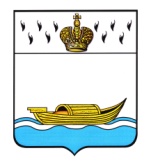           АДМИНИСТРАЦИЯ    Вышневолоцкого городского округа                                                          Распоряжениеот  01.03.2021                                                                                            № 376-р                                               г. Вышний ВолочекО сроках отселения физических лиц  и  сносе многоквартирного дома по адресу: Тверская область, Вышневолоцкий городской округ, г. Вышний Волочек, ул. Островская линия, дом 3В соответствии с Положением о признании помещения жилым помещением, жилого помещения непригодным для проживания и многоквартирного дома аварийным и подлежащим сносу или реконструкции, садового дома жилым домом и жилого дома садовым домом,    утвержденным постановлением Правительства РФ от 28.01.2006 № 47, Гражданским кодексом Российской Федерации, Градостроительным кодексом Российской Федерации, Уставом Вышневолоцкого городского округа Тверской области, на основании заключения об оценке соответствия помещения (многоквартирного дома) требованиям, установленным в Положении о признании помещения жилым помещением, жилого помещения непригодным для проживания и многоквартирного дома аварийным и подлежащим сносу или реконструкции, садового дома жилым домом, жилого дома садовым домом № 6 от 18.02.2021г., распоряжения Администрации Вышневолоцкого городского округа от 01.03.2021г. № 375-р «О признании многоквартирного дома, расположенного по адресу: Тверская область, Вышневолоцкий городской округ, г. Вышний Волочек, ул. Островская линия, дом 3 аварийным и подлежащим сносу»:Установить срок отселения физических лиц, зарегистрированных по адресу: Тверская область, Вышневолоцкий городской округ, г. Вышний Волочек, ул. Островская линия, дом 3, занимающих жилые помещения по договору социального найма и собственников жилых помещений, для которых жилые помещения по данному адресу являются единственными – до 31.12.2021 года.Собственникам жилых помещений в многоквартирном доме по адресу: Тверская область, Вышневолоцкий городской округ, г. Вышний Волочек, ул. Островская линия, дом 3 (далее – многоквартирный дом) в срок до 31.12.2022 года принять меры по сносу многоквартирного дома.Поручить Управлению земельно-имущественных отношений и жилищной политики администрации Вышневолоцкого городского округа: принять меры к расселению граждан, указанных в пункте 1.направить собственнику квартиры № 1, расположенной по адресу: Тверская область, Вышневолоцкий городской округ, г. Вышний Волочек,     ул. Островская линия, дом 3 требование о сносе в соответствии с частью 10 статьи 32 Жилищного кодекса Российской Федерации.после сноса многоквартирного дома исключить его из реестра муниципальной собственности и состава казны Вышневолоцкого городского округа;после сноса многоквартирного дома осуществить его снятие с государственного кадастрового учета.Контроль за исполнением настоящего распоряжения оставляю за собой.Настоящее распоряжение вступает в силу со дня его принятия и подлежит размещению на официальном сайте муниципального образования Вышневолоцкий городской округ Тверской области в информационно-телекоммуникационной сети «Интернет».Заместитель Главы АдминистрацииВышневолоцкого городского округа                                            С.П.Петров